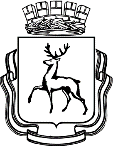 АДМИНИСТРАЦИЯ ГОРОДА НИЖНЕГО НОВГОРОДАДепартамент инвестиционной политики, внешнеэкономических связей, предпринимательства и туризмаП Р И К А ЗВ соответствии с положениями постановления администрации города Нижнего Новгорода от 23.04.2020 № 1364 «О мерах по реализации Указа Губернатора Нижегородской области от 07.04.2020 года № 53 «О мерах поддержки организаций и лиц, пострадавших от распространения новой коронавирусной инфекции (COVID-19)» (далее – Постановление №1364) в связи с выявленными техническими ошибками и поступившими от 02.12.2020 №Сл-01-09-665281/20, от 02.12.2020 №Сл-01-09-664881/20, от 02.12.2020 №Сл-01-10-666985/20 письмами Приокского и Советского районов города Нижнего Новгорода.ПРИКАЗЫВАЮ:Внести изменения в п.1 приложения №1 к приказу №127 от 04.12.2020 об утверждении сводного реестра получателей финансовой помощи (субсидий) юридическим лицам и индивидуальным предпринимателям города Нижнего Новгорода, пострадавшим от распространения новой коронавирусной инфекции (COVID-19), в целях возмещения затрат на оплату труда работникам в период действия режима повышенной готовности, в части изменения объема субсидии ИП Саленко Владимиру Владимировичу на возмещение оплаты труда работникам с «41827,59» на «3598,07» и изменения расчетного периода с «с 01.08.2020 по 31.10.2020» на «с 01.08.2020 по 08.08.2020» в связи с технической ошибкой, допущенной в протоколе заседания городской комиссии по оказанию мер поддержки Приокского района №105  от 30.11.2020.Внести изменения в п.11 приложения №1 к приказу №8 от 09.09.2020 об утверждении сводного реестра получателей финансовой помощи (субсидий) юридическим лицам и индивидуальным предпринимателям города Нижнего Новгорода, пострадавшим от распространения новой коронавирусной инфекции (COVID-19), в целях возмещения затрат на оплату труда работникам в период действия режима повышенной готовности, в части изменения объема субсидии ИП Фокеевой Диане Владимировне на возмещение оплаты труда работникам с «59962,50» на «56962,50» в связи с технической ошибкой, допущенной в протоколе заседания городской комиссии по оказанию мер поддержки Приокского района №88 от 04.09.2020.Внести изменения в п.11 приложения №1 к приказу №181 от 18.08.2020 об утверждении сводного реестра получателей финансовой помощи (субсидий) юридическим лицам и индивидуальным предпринимателям города Нижнего Новгорода, пострадавшим от распространения новой коронавирусной инфекции (COVID-19), в целях возмещения затрат на оплату коммунальных услуг в период действия режима повышенной готовности, в части изменения объема ООО "ЛИКА" на возмещение коммунальных услуг с «17163,93» на «26555,22» в связи с технической ошибкой, допущенной в протоколе заседания городской комиссии по оказанию мер поддержки Советского района №44 от 14.08.2020.Внести изменения в п.6 Приказа №121 от 30.11.2020 об утверждении сводного реестра получателей финансовой помощи (выплаты) гражданам, зарегистрированным до 13 марта 2020 года в качестве налогоплательщиков специального налогового режима «Налог на профессиональный доход» на территории города Нижнего Новгорода, деятельность которых приостановлена в соответствии с Указом Губернатора Нижегородской области от 13 марта 2020 года № 27 «О введении режима повышенной готовности», в части изменения расчетного периода предоставления субсидии Лапшиной Наталье Николаевне с «с 01.08.2020 по 31.08.2020» на «с 01.08.2020 по 31.10.2020» в связи с технической ошибкой, допущенной при формировании сводного реестра получателей субсидий.Контроль оставляю за собой.Директор департамента 		     		                      	                      	А.В. СимагинПриложение № 1к Приказу «О внесении изменений в Приказы об утверждении сводных реестров получателей субсидий»Утверждено:Директор департамента инвестиционной политики, внешнеэкономических связей, предпринимательства и туризма____________________________(подпись)«____»______________2020года№О внесении изменений в Приказы об утверждении сводных реестров получателей субсидий №п.п.Район№ ПриказаДата комиссииНаименование организации, ФИО индивидуального предпринимателяИНН/КППОбъём субсидий (руб.)Период предоставления субсидий1Приокский 12730.11.2020ИП Саленко Владимир Владимирович5261068714073598,07с 01.08.2020 по 08.08.202011Приокский804.09.2020ИП Фокеева Диана Владимировна52610369210356962,50с 01.07.2020 по 31.07.202011Советский18114.08.2020ООО "ЛИКА"5260185419/52620100126555,22с 28.03.2020 по 30.06.20206Автозаводский12127.11.2020Лапшина Наталья Николаевна525601870117525601870117с 01.08.2020 по 31.10.2020